KLASA VIII  – PIĄTEK 27.03.2020 R.FizykaTemat: Odbicie i rozproszenie światła ( podr. str. 224)Zaczynamy od obejrzenia materiału.https://www.youtube.com/watch?v=gV_hvE0EfbA To musisz znać.- co to jest rozproszenie światła?- kiedy zachodzi rozproszenie?- jak brzmi prawo odbicia światła.- co to jest kąt padania, kąt odbicia i normalna?- jak obliczyć kąt padania i odbicia.Przerysuj schemat: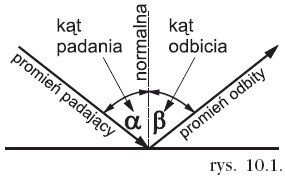 (Uzupełnij z podręcznika) Normalna ……….Kąt padania………Kąt odbicia……….Definicja (prawo odbicia) Rozproszenie światłaDo samodzielnego wykonania zadanie 1 i 3 str. 228.MatematykaTemat: Objętość ostrosłupa
Zapoznać się z treścią zadań 1,2,3,4/189Wychowanie fizyczneTemat: Diagnoza własnej aktywności fizycznej.Wykorzystanie nowoczesnych technologii (aplikacje, monitoring), ćw. z wykorzystaniem wyżej wymienionych technologii.Język polskiTemat: Podział głosek – ćwiczenia.1. E – podręcznik do kształcenia językowego – wybierz podany temat lub wersja papierowa str. 239 – 241.2. Przeanalizuj schemat powstawania głosek i zapoznaj się z informacją pod schematem. Na podstawie tych wiadomości wykonaj krótką notatkę w formie wykresu.3. Wykonaj w zeszycie zadania 1, 3, 4 – znajdujące się pod schematem.4. Praca domowaW zeszycie wykonaj zadania 6 i 7, zrób zdjęcie i wyślij na adres: Solak.klasa8@interia.pl Język angielskiTemat: Sports and sportspeople. Sporty i  sportowcy.Podręcznik str. 84. (sekcja dyscypliny sportowe, sporty ekstremalne, sprzęt sportowy i sportowcy) – przećwiczyć wymowę słownictwa, wypisać do zeszytu po 5 najtrudniejszych słówek z każdej sekcji. Proszę przygotować odpowiedzi do  arkusz egzaminacyjnego  przypominam źródło.( Proszę wejść na stronę docwiczenia.pl i wpisać kod TA7KAG pobrać arkusz (najlepiej wydrukować gdy ktoś ma takie możliwości) i w prawym górnym rogu jest kod do nagrań – TAZZHU.) Podczas zajęć podamy i omówimy odpowiedzi do zadań.Wiedza o społeczeństwieTemat: Struktury państw w Europie.Na podstawie notatki z ostatniego tematu w zeszycie oraz tematu w podręczniku na str. 122, wykonaj podane ćwiczenia i umieść je w zeszycie.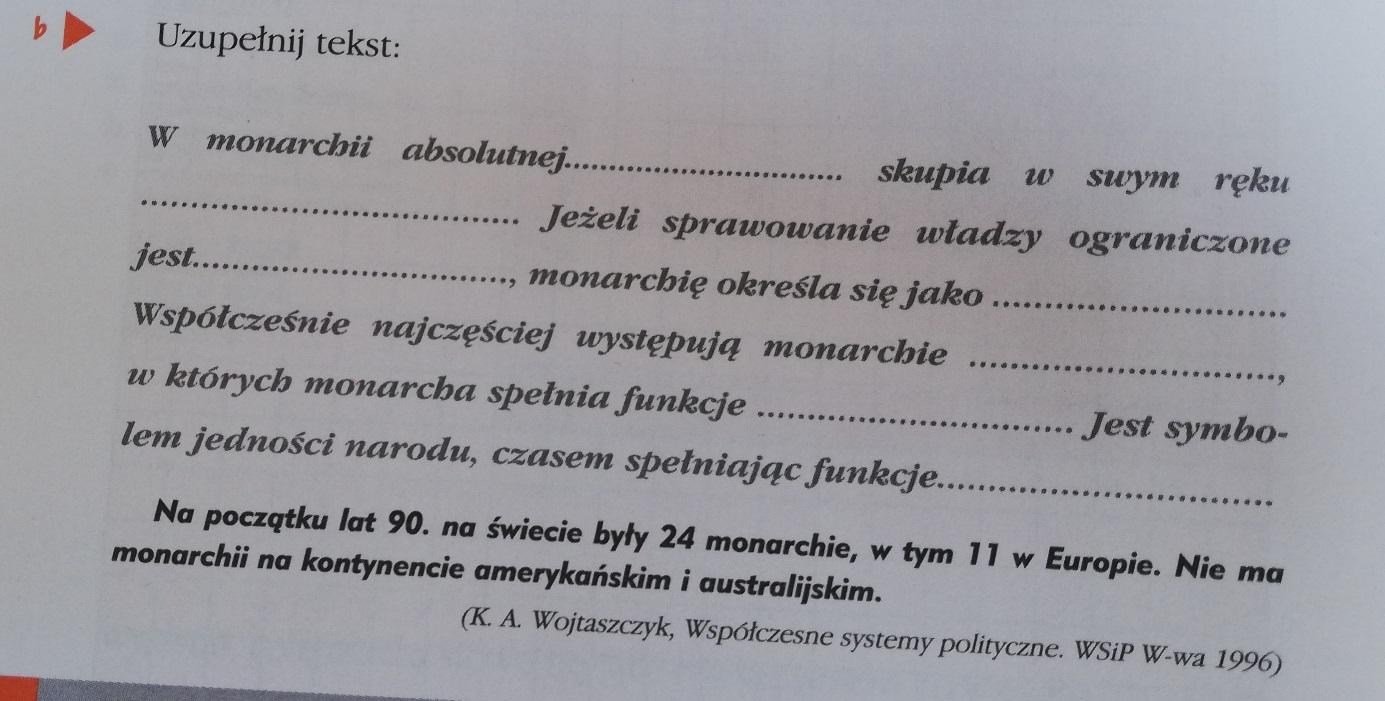 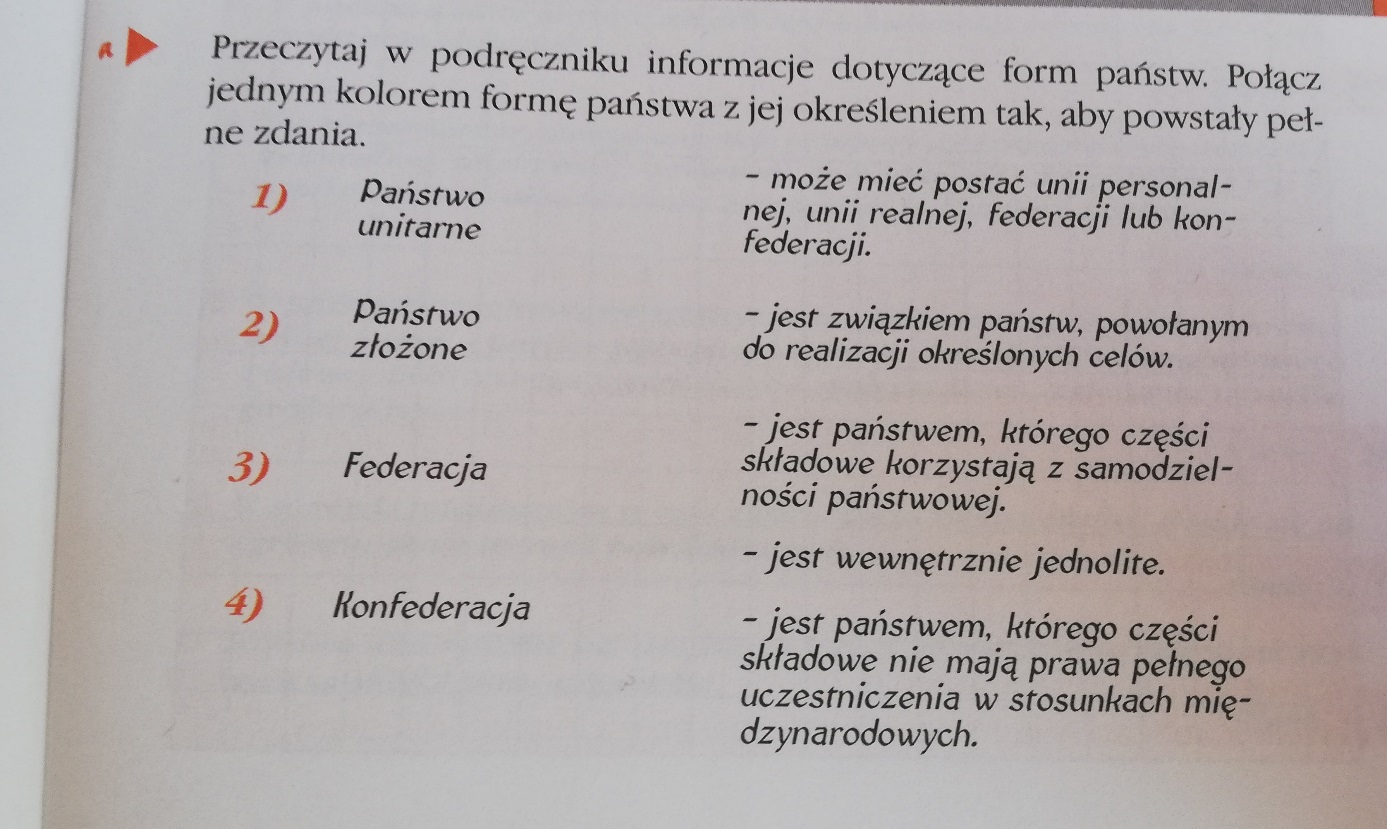 